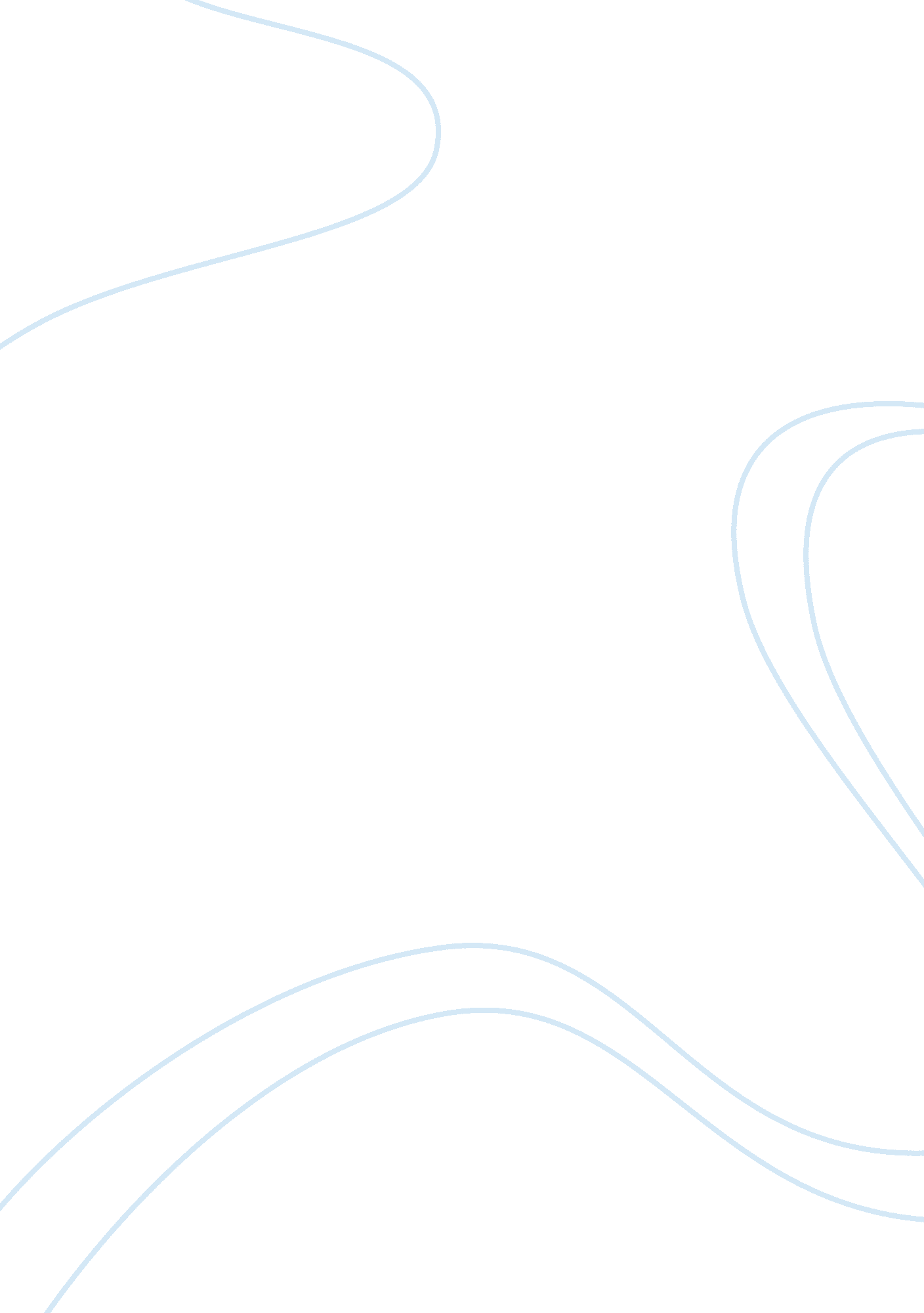 Free research paper on research assignment 3Technology, Internet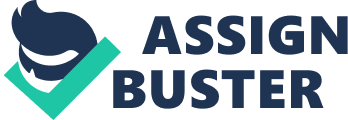 Beard, Lawrence A., Harper, Cynthia, and Gena Riley. “ Online Versus On-Campus Instruction: 
This article examines the attitudes and perceptions of students who experience either online or in-campus education. Many perspectives are found, including the ease of Blackboard resource distribution, the importance of typing about experiences, and the quality of professor-related contact. 
De la Varre, Claire, Keane, Julie, and Matthew J. Irvin. “ Enhancing Online Distance Education 
in Small Rural US Schools: A Hybrid, Learner-Centered Model.” JALN vol 15 no 4 (Nov 2010): 35. 
This study describes an online distance education intervention in small rural US schools where a learner centered model was created to provide better interaction and communication between teacher and student. These provided more positive outcomes for students than standard online or traditional models. PRNewswire. “ McGraw University: Online Education is as Effective as Traditional Classroom Instruction.” PRNewsWire. Aug 14, 2012. 
This news article details the findings and implications of a study that indicates online education having equal outcomes to that of traditional education environments. Van de Vord, Rebecca, and Korolyn Pogue. “ Teaching Time Investment: Does Online Really Take More Time than Face-to-Face?” IRRODL vol 13 no 3 (June 2012): 132. 
This study was performed to determine whether or not online teaching takes more time and energy on faculty than traditional teaching; according to the results, face-to-face teaching requires more time for reach student, but online teaching still takes up a greater amount of teacher’s time and resources. Van Schaik, Paul, and Philip Barker. “ A Comparison of On-Campus and Online Course Delivery Methods in Southern Nevada.” IETI vol 40, no 1 (2003): 5. 
This article compares delivery technologies for online courses, between online and on-campus course delivery. The results show no real differences between the two, indicating an equal amount of effort between both avenues of education. 
Williams, Lauren. “ SCC’s New Online Classes Offer Students New Learning Avenue.” 
ClintonNC. com. Jan 28, 2013. 
This article notes the creation of the ed2g online courses provided by Sampson Community College; this will be used in the essay to showcase examples of existing distance education interventions. 